.Make ¼ turn on ball of right footREPEATWink At Me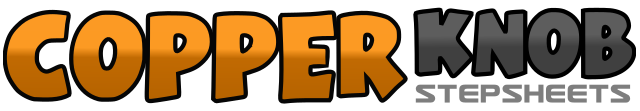 .......Count:28Wall:0Level:.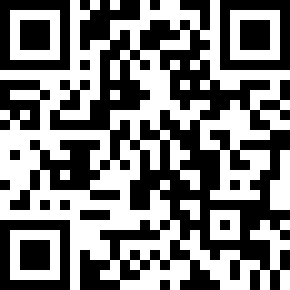 Choreographer:Cathy "Dance Lady" Johnson (USA)Cathy "Dance Lady" Johnson (USA)Cathy "Dance Lady" Johnson (USA)Cathy "Dance Lady" Johnson (USA)Cathy "Dance Lady" Johnson (USA).Music:Wink - Neal McCoyWink - Neal McCoyWink - Neal McCoyWink - Neal McCoyWink - Neal McCoy........1-2Go back on ball of right foot, then back left then right3-6Do a left roll spin (over left shoulder to a grapevine full circle)7-8Two right step slides9-10Bring left foot back diagonally close with right touch11-12Bring right foot back diagonally close with left touch13-14Step forward with left diagonally bring right foot to close15-16Step forward again with left diagonally bring right foot forward to close17&18Do a kick ball change with right foot19Step with right foot forward (rock step)20Rock back on right foot21&22Shuffle forward right foot pivot over right shoulder (½ turn)23&24Shuffle forward left foot pivot over left shoulder (½ turn)25-26-27&28Bump hips right-left- right-left-left